Муниципальное бюджетное общеобразовательное учреждение«Средняя общеобразовательная школа № 2»Урок химии в 8 классе«Основания, их классификация и свойства»Л. М. Харитонова, учитель химии,высшая квалификационная категория20221. ВведениеМетодическая разработка урока химии в 8 классе «Основания, их классификация и свойства» выполнена в соответствии с Основной образовательной программой основного общего образования, принятой в МКОУ ШР «СОШ № 2», и Рабочей программой по химии к предметной линии учебников для 8 – 9 классов общеобразовательной школы автора О. С. Габриеляна (М.: Дрофа, 2015).На изучение раздела «Растворение. Растворы. Реакции ионного обмена» в 8 классе запланировано 12 часов, из них на изучение темы «Основаеия, их классификация и свойства» отводится 1 час. Учебник химии для 8 класса [1, 242-247] не содержит теоретических сведений по данной теме, только шесть упражнений разной степени сложности. Перед учителем стоит задача отобрать содержание урока и построить учебное занятие таким образом, чтобы за один час обучающиеся в условиях реализации системно-деятельностного подхода смогли достичь планируемые предметные, метапредметные и личностные результаты с учетом требований ФГОС.Предлагаемая методическая разработка на примере учебной темы для 8 класса «Основания, их классификация и свойства» позволяет увидеть, как в структуре современного урока может быть реализована система учебных заданий, направленных на достижение предметных, метапредметных и личностных результатов.Цель методической разработки – обобщение (демонстрация) педагогического опыта проведения урока с применением учебных заданий, направленных на достижение планируемых предметных, метапредметных и личностных результатов.Задачи методической разработки:Раскрыть методические подходы к организации современного урока с применением учебных заданий на примере учебного занятия для 8 класса по теме «Основания, их классификация и свойства»;Систематизировать и описать в технологической карте урока деятельность учителя и обучающихся по достижению предметных, метапредметных и личностных результатов.Методическая разработка состоит из введения, основной части, заключения, списка литературы и четырех приложений.Основная часть  методической разработки состоит из двух разделов. В первом разделе представлено описание педагогической идеи урока и обоснование выбранных образовательных технологий, методов, приемов обучения, форм организации деятельности обучающихся на уроке, обеспечивающих реализацию заложенной в урок педагогической идеи. Во втором разделе представлены пояснительная записка к уроку и  технологическая карта учебного занятия по теме «Основания, их классификация и свойства».Методическая разработка урока химии по теме: «Основания, их классификация и свойства»Раздел 1. Описание педагогической идеи урока химии «Основания, их классификация и свойства»В уроке «Основания, их классификация и свойства» воплощена идея применения системы учебных заданий, направленных на достижение планируемых предметных, метапредметных и личностных результатов. Выбор учителем образовательных технологий, методов и приемов обучения, форм организации деятельности обучающихся обеспечивает реализацию в уроке ведущей педагогической идеи – обучение и воспитание через систему учебных заданий. Единство тематического содержания урока позволяет реализовать воспитательный потенциал урока.1.1. Система учебных заданий, направленных на достижение предметных, метапредметных и личностных результатовУрок «Основания, их классификация и свойства» включает в себя несколько учебных заданий разных типов, направленных на формирование ценностно-смысловых установок, навыков рефлексии, коммуникации, пополнения и приобретения знаний.  В основе данного опыта лежит единый подход к разработке системы учебных заданий, выработанный на основе сравнительного анализа учебных заданий восьми видов, предлагаемых к.п.н. О.Б.Логиновой, Е.Г.Яковлевой, разработчиками ФГОС НОО, и заданий открытого типа д.п.н. А.В.Хуторского.  Использование учебных заданий на уроке подразумевает, что каждый ученик обеспечивается текстами учебных заданий, для этого всем обучающимся выдается дидактический материал (См. Приложение 1). При введении в урок учебных заданий, направленных на достижение предметного, метапредметного и личностного результатов, важно обращать внимание на методику работы с такими заданиями. Начинать работу с учебным заданием нужно с его чтения. Восприятие текста задания на слух поможет школьнику только получить общее впечатление. Наличие печатного текста позволяет уже сфокусировать внимание школьника и тщательно разобраться в содержании задания: над чем надо задуматься, что именно и каким образом нужно сделать, как оформить и т.д. Поверхностное и невнимательное прочтение текста учебного задания не позволит достичь ожидаемых как предметных, так и метапредметных и личностных результатов. Результат работы над учебным заданием будет зависеть от точного прочтения и полного понимания сути самого задания. [2, 10]. 1.2. Образовательные технологии, используемые на урокеУрок «Основания, их классификация и свойства» направлен на изучение нового материала. Новые знания не сообщаются ученикам в готовом виде. В контексте технологии проблемного обучения при помощи учебных заданий когнитивного типа на уроке организуется экспериментальная деятельность по разрешению проблемного вопроса (Какие вещества являются антиподами оснований?), связанного с новой  учебной темой, в результате чего развивается познавательная активность, творческое мышление школьников.В условиях реализации современных образовательных стандартов одной из эффективных образовательных технологий, реализующих системно-деятельностный подход, является технология эвристической образовательной ситуации А.В.Хуторского. Эта технология в сочетании с учебными заданиями продуктивного типа наиболее эффективно позволяет организовать деятельность обучающихся по открытию и присвоению новых знаний. Согласно А.В.Хуторскому, «цикл образовательной ситуации включает в себя мотивацию деятельности, ее проблематизацию, личное решение проблемы участниками ситуации, демонстрацию образовательных продуктов, их сопоставление друг с другом и с культурно-историческими аналогами, рефлексию результатов». Реализацию данной технологии можно проследить в предлагаемом уроке на процессуальном этапе при работе с учебными заданиями «Антиподы оснований», «Я знаю свойства оснований».1.3. Методы и приемы обучения, используемые на урокеВ ходе урока «Тире между подлежащим и сказуемым» по способам передачи и усвоения информации реализуются следующие методы и приемы обучения: словесные (беседа по содержанию стихотворения на мотивационном этапе, организующая беседа на понимание содержания текста учебного задания, работа с текстом учебного задания, формирующая у школьников навыки смыслового чтения); наглядные (метод иллюстраций в сочетании со словесными методами используется на протяжении урока через применение мультимедийной презентации, содержащей тексты, фотографии, схемы, отражающие содержание урока);практические (практическая деятельность обучающихся организована через систему учебных заданий, направленных на достижение предметных, метапредметных и личностных результатов);экспериментальные (выполнение опытов 1-3, химические свойства оснований).1.4. Формы работы, используемые на урокеВ рамках представленного учебного занятия «Основания, их классификация и свойства» используются следующие формы организации деятельности обучающихся на уроке:фронтальная: беседа по содержанию задания, опрос на этапе актуализации знаний, работа при выполнении проблемного учебного задания «Решите задание»;индивидуальная: выполнение учебного задания «Объедини нас по разным признакам» осуществляется в индивидуальном взаимодействии школьников, что стимулирует познавательную активность, на этапе контроля знаний осуществляется в паре взаимопроверка и взаимооценка;экспериментальная: выполнение учебного задания «Антиподы оснований»;индивидуальное домашнее задание опережающего характера, направленное на подготовку сообщений по теме урока.1.5. Тематическое единство содержания урокаУчебное задание «Решите задание» на начальном этапе урока выявляет проблему незнания химических свойств веществ класса оснований, что мотивирует учащихся к приобретению новых знаний.Учебное задание «Объедини нас по разным признакам» направлено на формирование личностного смысла учения и начальных форм рефлексии.  Учебное задание «Антиподы оснований» направлено на формирование навыков самостоятельного приобретения, пополнения и интеграции знаний.Учебное задание План-конспект урока химии «Основания, их классификация и свойства»2.1. Пояснительная записка к уроку2.2. Технологическая карта урока «Основания, их классификация и свойства»Класс8УчебникХимия.8 класс. Учебник для общеобразовательных учреждений/  Габриелян О. С. – М.: Дрофа, 2012 г.Тема урокаОснования, их классификация и свойства.Перечень оборудованияПерсональный компьютер, мультимедийный проектор для показа презентаций, экран.Цель учителяСоздание условий для формирования у обучающихся умений записывать уравнения химических реакций, отражающих свойства оснований.Планируемые результатыПредметные:Ученик научится применять правило типичных свойств оснований.Ученик получит возможность научиться применять правило составления уравнений химических реакций, отражающих свойства растворимых и нерастворимых оснований.Регулятивные: развивать умения самостоятельно определять цели своего обучения, ставить и формулировать для себя новые задачи в учебе. Устанавливать связь между целью деятельности и ее результатом, выполнять учебное задание в соответствии с заданным алгоритмом действий, осуществлять контроль своей деятельности в процессе достижения результата.Познавательные: анализировать, сравнивать химические свойства  щелочей и нерастворимых оснований, уметь формулировать вывод по результатам практической деятельности.Коммуникативные: развивать навыки смыслового чтения через работу с текстом учебного задания, участвовать в продуктивном  диалоге, слушать и понимать других, высказывать свою точку зрения по обсуждаемому вопросу; сотрудничать в совместном решении проблемы.Личностные: формировать и оценивать собственную учебную деятельность, проявлять коммуникативную компетентность по отношению к одноклассникам.ТехнологииТехнология проектирования учебных заданий;Технология проблемного обучения;Технология развития информационно-интеллектуальной компетентности.Методы и приёмыСловесный, наглядный, практический.Формы работыФронтальная, индивидуальная.Содержание урокаДеятельность учителяДеятельность обучающихсяМотивационно-целевой этап урокаМотивационно-целевой этап урокаМотивационно-целевой этап урокаЭмоциональный настрой на урок.Урок сопровождается презентацией. (См. Приложение 2)Учитель обеспечивает положительный настрой и мотивацию на урок за счет следующих вопросов: Улыбнитесь, мысленно пожелайте себе и всему классу успешной работы. Что необходимо нам для успешной работы на уроке?Приветствуют учителя, слушают, настраиваются на работу.Записывают в тетради дату проведения урока и название формы работы.Актуализация знаний и фиксирования индивидуального затруднения в пробном действии:Работа с заданием на слайде № 2:Учитель организует  чтение задания и фронтальную беседу по следующим вопросам: Что нужно сделать в задании?Умеем ли мы записывать уравнения химических реакций?В чем затруднение в данном случае?Можете ли вы выполнить задание?Сформулируйте тему урока.Обучающиеся читают текст задания и участвуют в беседе, формулируют тему урока, записывают тему в тетрадь.Целеполагание и планирование действий обучающимися. Слайд № 3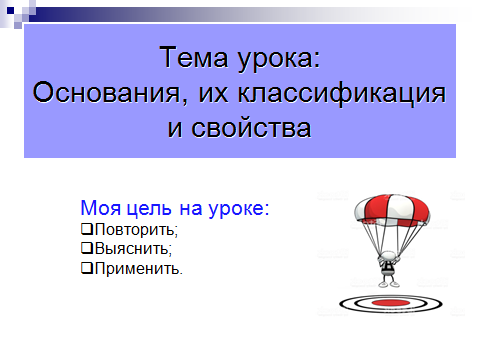 Учитель организует постановку целей и планирование действий  обучающимися:Сформулируйте, что Вы знаете и не знаете по теме урока.С учетом своего знания или незнания сформулируйте свою цель на урок.Предложите шаги по достижению поставленной цели.Информация на слайде появляется последовательно: сначала обучающиеся называют свои шаги по достижению цели, затем на слайде появляются шаги, предлагаемые учителем.Ученики формулируют цель деятельности (научиться), также формулируют шаги по достижению цели (повторить, выяснить, применить)Процессуальный этап урокаПроцессуальный этап урокаПроцессуальный этап урокаПервый шаг по достижению поставленной цели. Повторение изученного. Устный опрос. Учитель организует повторение через фронтальную беседу по вопросам:Какой класс неорганических соединений называют основаниями?Дайте определение основаниям с точки зрения теории электролитической диссоциации.Что общего во всех основаниях? Могут ли эти ионы обуславливать ряд общих свойств?Какие ионы в первую очередь образуют при диссоциации основания?Какие свойства обуславливают эти ионы?Ученики отвечают на вопросыПовторение изученного.Выполнение учебного задания «ОБЪЕДИНИ НАС ПО РАЗНЫМ ПРИЗНАКАМ»Слайд № 4, 5 появляется на этапе самопроверки.Учитель организует экспериментальную деятельность обучающихся через выполнение учебного задания, направленного на формирование навыков рефлексии.После выполнения предметного компонента задания учитель организует самооценку обучающихся с элементами критериального оценивания, предлагая правильный ответ и критерии оценивания на слайде, заслушивает рефлексивные ответы учеников.Учитель знакомит учащихся с понятиями «среда раствора», «индикатор». Учащиеся под руководствомучителя выполняют лабораторные опыты 1—3, делают вывод, что реакция нейтрализации — это частный случай реакции обмена. На основании выполненного эксперимента учащиеся записывают уравнения химических реакций.В конце урока целесообразно рассмотреть генетический ряд металла: металл _ оксид металла _ основание.Здесь же учитель осуществляет промежуточную рефлексию по выполнению первого действия по достижению поставленной цели на урок.В ходе выполнения учебного задания обучающиеся делают образовательный выбор уровня сложности выполнения задания. Само задание выполняется на раздаточном листе, по итогам выполнения ученики сравнивают свой ответ с образцом на слайде, оценивают себя, рефлексируют по результатам выполнения задания.Второй шаг по достижению поставленной цели. Слайд № 6. Постановка проблемного вопроса перед изучением новой темы.Учитель организует беседу по результатам выполнения учебного задания:-- Какие вещества мы называем щелочами?-- Какие – основаниями?Учитель предлагает заслушать результат выполнения опережающего индивидуального домашнего задания, подготовленного отдельным учеником, - историческую справку об основаниях.Учитель формулирует проблемный вопрос перед изучением новой темы:– Какие вещества являются антиподами оснований?Отвечают на вопросы.Заслушивают подготовленную учеником историческую справку об основаниях. В старину, когда только начинали распространяться представления о том, что Земля шарообразная, жителей противоположного земного полушария называли «антиподами». Это слово, как и многие другие научные термины, происходит от греческих слов «анти» – против и «подос» – нога. Изучение новой темы Выполнении учебного задания «АНТИПОДЫ ОСНОВАНИЙ», (См. Приложение № 1).Слайд № 7. Слайд № 8.Выполнение учебного задания «Я ЗНАЮ СВОЙСТВА ОСНОВАНИЙ», (См. Приложение № 1)Ответ на проблемный вопрос, заданный перед изучением новой темыУчитель организует выполнение учебного задания «АНТИПОДЫ ОСНОВАНИЙ», направленного на формирование навыков пополнения и приобретения знаний.1. Мотивация и проблематизация деятельности осуществляется за счет текста учебного задания, его мотивационного и предметного компонентов. 2. Организующая беседа перед выполнением задания по вопросам:Прочитайте учебное задание про себя, подчеркните, что нужно сделать.Назовите, что нужно сделать, какой результат получить?Почему задание так называется? Какую подсказку дает задание?3. Выполнение задания в малых группах.4. Демонстрация продукта – сформулированного учениками правила.5. Сопоставление с культурно-историческим аналогом, в качестве которого выступает текст учебника п. 40 с. 243, выделенный жирным курсивом «Типичные реакции оснований». (См. Приложение 3) (Учитель говорит о том, что сегодня изучается только часть правила, само правило намного шире и будет изучаться в 9 классе). 6. Запись схем в тетради.7. Постановка проблемного вопроса: С какими веществами могут взаимодействовать основания?Учитель организует новый цикл образовательной ситуации при выполнении учебного задания «Я ЗНАЮ СВОЙСТВА ОСНОВАНИЙ», направленного на формирование навыков пополнения и приобретения знаний:1. Мотивация осуществляется за счет текста учебного задания, проблематизация – за счет выполнения предыдущего задания.2. Организующая беседа на понимание содержания задания.3. Самостоятельное проведение химического эксперимента.4. Демонстрация продукта – озвучивание версий.5. Сопоставление версий друг с другом. 5. Осуществление промежуточной рефлексии Учитель осуществляет промежуточную рефлексию по выполнению второго действия по достижению поставленной цели на урок, организует деятельность по формулированию ответов на проблемный вопрос.Читают текст учебного задания, участвуют в беседе на понимание содержания текста задания.Учащиеся индивидуально выполняют задание, озвучивают результат, слушают ответы других учеников.Знакомятся с правилом в учебнике, записывают схемы в свои тетради.Читают текст учебного задания, участвуют в беседе на понимание содержания задания, выполняют химический эксперимент,  высказывают свои версии, выслушивают версии одноклассников, в раздаточном листе записывают уравнения химических реакций, выполняя все требования, предъявляемые к ним.Третий шаг по достижению поставленной цели. Закрепление. Слайд № 9. Слайд № 10.Учитель организует практическую деятельность обучающихся по освоению и закреплению новой темы, возвращаясь предложенному заданию в начале урока. После выполнения учитель организует самопроверку. Текст учебного задания представлен только на слайде.Заслушиваются ответы обучающихся, ведется при необходимости коррекция, исправление ошибок.Контроль освоения новой темы учитель осуществляет через организацию выполнения тестового задания, представленного на слайде № 2.После выполнения задания учитель организует самопроверку, самооценку, взаимопроверку и взаимооценку по критериям. Ответы для проверки учитель фиксирует на слайде: № 9. Критерии оценивания:Оцените себя:8-9 баллов «5»; 6-7 баллов «4»; 5 баллов «3».Объясните, что нужно сделать для того, чтобы оценить свою работу на «5» баллов.После выполнения задания осуществляется промежуточная рефлексия.Два ученика выполняют упражнение на закрытой доске, класс выполняет упражнения в тетради, после проверяют, исправляют ошибки в случае необходимости.Ученики придумывают заголовки, озвучивают.Выполняют тест в тетрадях,После выполнения меняются тетрадями с соседом по парте, осуществляют взаимопроверку и взаимооценку по указанным критериям.Рефлексивно-оценочный этап урокаРефлексивно-оценочный этап урокаРефлексивно-оценочный этап урокаОрганизация рефлексии деятельности. Слайд № 11.Учитель организует подведение предметного итога и рефлексию деятельности по следующим вопросам:Что нового узнали?Достигнута ли поставленная в начале урока цель?Что помогло или помешало?Какое возможное применение имеют эти вещества в промышленности и для вас лично?Участвуют в рефлексивной беседе.Выставление оценок за работу на урокеВ ходе урока обучающимися осуществлялась самооценка, взаимооценка. В конце урока учитель аргументированно выставляет оценки отдельным ученикам за работу на уроке.Выставляют оценки в дневникКомментарий домашнего задания.(См. Приложение 1).Учитель предлагает для домашней работы  учебное задание на выбор: Задание «САМОЕ ИЗВЕСТНОЕ ОСНОВАНИЕ», направленное на формирование навыков приобретения новых знаний и ценностно-смысловых установок. Учитель комментирует задания.Осуществляют выбор домашнего задания, вкладывают листы с текстами домашних заданий в дневник.По окончанию учебного занятия учитель благодарит учеников за продуктивную работу в ходе урока.Прощаются с учителем.